The following services operate at the CASC M-F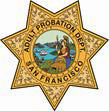 5 Keys School (9am-4pm)America Works Drop-in (10am-4pm)HSA Benefits Enrollment (9am-430pm)SCHEDULE OF SERVICES: January 2019 COMMUNITY ASSESSMENT & SERVICES CENTER	564 Sixth Street, San Francisco, CA 94103 (415) 489-7300MONDAYMONDAYMONDAYTUESDAYTUESDAYTUESDAYWEDNESDAYWEDNESDAYWEDNESDAYWEDNESDAYTHURSDAYTHURSDAYTHURSDAYTHURSDAYFRIDAYFRIDAYFRIDAYFRIDAY11129 am -4:30 pm9:30 am-10 am9:30 am -11:00 am10:30am-12pm 12pm-1pm1pm-2pm 1pm-3pm2pm - 3pm39 am -4:30 pm 9:30am – 10am 10:30am-12pm 11am – 1pm12pm-1pm 1pm-3pm 1pm-2:30pm49 am -4:30 pm 9:30am – 10am10:30am-12pm11am – 12pm 12pm -1pm 1pm-2pm1pm-2pm 2pm- 3pm 2pm-4pmGoodwill Drop-In Morning Check-inSTOP*Healthy Relationships Art ClubStress ReductionLGBTQIA GroupSister’s CircleBreaking Barz Collective29 am -4:30 pm9:30 am-10 am9:30 am -11:00 am10:30am-12pm 12pm-1pm1pm-2pm 1pm-3pm2pm - 3pmGoodwill Drop-InCASC Rm 11039 am -4:30 pm 9:30am – 10am 10:30am-12pm 11am – 1pm12pm-1pm 1pm-3pm 1pm-2:30pmGoodwill Drop-InCASC Rm 11049 am -4:30 pm 9:30am – 10am10:30am-12pm11am – 12pm 12pm -1pm 1pm-2pm1pm-2pm 2pm- 3pm 2pm-4pmGoodwill Drop-In Morning Check-inSTOP*Healthy Relationships Art ClubStress ReductionLGBTQIA GroupSister’s CircleBreaking Barz CollectiveCASC Rm 11029 am -4:30 pm9:30 am-10 am9:30 am -11:00 am10:30am-12pm 12pm-1pm1pm-2pm 1pm-3pm2pm - 3pmMorning Check-InCASC Social Space39 am -4:30 pm 9:30am – 10am 10:30am-12pm 11am – 1pm12pm-1pm 1pm-3pm 1pm-2:30pmMorning Check-inCASC Social Space49 am -4:30 pm 9:30am – 10am10:30am-12pm11am – 12pm 12pm -1pm 1pm-2pm1pm-2pm 2pm- 3pm 2pm-4pmGoodwill Drop-In Morning Check-inSTOP*Healthy Relationships Art ClubStress ReductionLGBTQIA GroupSister’s CircleBreaking Barz CollectiveCASC Social Space29 am -4:30 pm9:30 am-10 am9:30 am -11:00 am10:30am-12pm 12pm-1pm1pm-2pm 1pm-3pm2pm - 3pmChanging Your Mind*CASC Rm 11239 am -4:30 pm 9:30am – 10am 10:30am-12pm 11am – 1pm12pm-1pm 1pm-3pm 1pm-2:30pmSTOP*Raw TalkCASC Rm 225CASC Rm 11249 am -4:30 pm 9:30am – 10am10:30am-12pm11am – 12pm 12pm -1pm 1pm-2pm1pm-2pm 2pm- 3pm 2pm-4pmGoodwill Drop-In Morning Check-inSTOP*Healthy Relationships Art ClubStress ReductionLGBTQIA GroupSister’s CircleBreaking Barz CollectiveCASC Rm 225CLOSED FOR NEW YEARSCLOSED FOR NEW YEARSCLOSED FOR NEW YEARSCLOSED FOR NEW YEARSCLOSED FOR NEW YEARSCLOSED FOR NEW YEARS29 am -4:30 pm9:30 am-10 am9:30 am -11:00 am10:30am-12pm 12pm-1pm1pm-2pm 1pm-3pm2pm - 3pmSTOP*Harm ReductionGrpCASC Rm 225CASC Rm 11239 am -4:30 pm 9:30am – 10am 10:30am-12pm 11am – 1pm12pm-1pm 1pm-3pm 1pm-2:30pmT4C* SEEDSCASC Rm 225CASC Rm 11149 am -4:30 pm 9:30am – 10am10:30am-12pm11am – 12pm 12pm -1pm 1pm-2pm1pm-2pm 2pm- 3pm 2pm-4pmGoodwill Drop-In Morning Check-inSTOP*Healthy Relationships Art ClubStress ReductionLGBTQIA GroupSister’s CircleBreaking Barz CollectiveCASC Rm 112CASC Social Space29 am -4:30 pm9:30 am-10 am9:30 am -11:00 am10:30am-12pm 12pm-1pm1pm-2pm 1pm-3pm2pm - 3pmMH Process GrpCASC Rm 22539 am -4:30 pm 9:30am – 10am 10:30am-12pm 11am – 1pm12pm-1pm 1pm-3pm 1pm-2:30pmSeeking SafetyCASC Rm 22549 am -4:30 pm 9:30am – 10am10:30am-12pm11am – 12pm 12pm -1pm 1pm-2pm1pm-2pm 2pm- 3pm 2pm-4pmGoodwill Drop-In Morning Check-inSTOP*Healthy Relationships Art ClubStress ReductionLGBTQIA GroupSister’s CircleBreaking Barz CollectiveCASC Rm 22629 am -4:30 pm9:30 am-10 am9:30 am -11:00 am10:30am-12pm 12pm-1pm1pm-2pm 1pm-3pm2pm - 3pmManalive TAY GroupCASC Rm 112CASC Rm 22539 am -4:30 pm 9:30am – 10am 10:30am-12pm 11am – 1pm12pm-1pm 1pm-3pm 1pm-2:30pm49 am -4:30 pm 9:30am – 10am10:30am-12pm11am – 12pm 12pm -1pm 1pm-2pm1pm-2pm 2pm- 3pm 2pm-4pmGoodwill Drop-In Morning Check-inSTOP*Healthy Relationships Art ClubStress ReductionLGBTQIA GroupSister’s CircleBreaking Barz CollectiveCASC Rm 112CASC Rm 22529 am -4:30 pm9:30 am-10 am9:30 am -11:00 am10:30am-12pm 12pm-1pm1pm-2pm 1pm-3pm2pm - 3pm39 am -4:30 pm 9:30am – 10am 10:30am-12pm 11am – 1pm12pm-1pm 1pm-3pm 1pm-2:30pm49 am -4:30 pm 9:30am – 10am10:30am-12pm11am – 12pm 12pm -1pm 1pm-2pm1pm-2pm 2pm- 3pm 2pm-4pmGoodwill Drop-In Morning Check-inSTOP*Healthy Relationships Art ClubStress ReductionLGBTQIA GroupSister’s CircleBreaking Barz CollectiveCASC Rm 226/227789 am -4:30 pm9 am - 10:30 am 9:30am-10am10 am- 4pm 10:30am-12pm12pm-1pm 12 pm-1 pm1pm-2pm 2pm-3pm 2:30pm-4pmGoodwill Drop-In TLCMorning Check-inAW Drop-In STOP*T4C*Community Activities GroupClient  Planning Anger Management Changing Your Mind*CASC Rm 110CASC Rm 112CASC Social Space CASC Rm 110CASC Rm. 225CASC Rm 225CASC Rm 227CASC Rm 112CASC Rm 225CASC Rm 11299 am -4:30 pm9:30 am-10 am9:30 am -11:00 am10:30am-12pm 12pm-1pm1pm-2pm 1pm-3pm2pm - 3pm1010Goodwill Drop-In Morning Check-in STOP*Raw Talk T4C*SEEDSSeeking Safety Changing Your Mind*119 am -4:30 pm 9:30am – 10am10:30am-12pm11am – 12pm 12pm -1pm 1pm-2pm1pm-2pm 2pm- 3pm 2pm-4pm119 am -4:30 pm 9:30am – 10am10:30am-12pm11am – 12pm 12pm -1pm 1pm-2pm1pm-2pm 2pm- 3pm 2pm-4pmGoodwill Drop-In Morning Check-inSTOP*Healthy Relationships Art ClubStress ReductionLGBTQIA GroupSister’s CircleBreaking Barz Collective89 am -4:30 pm9 am - 10:30 am 9:30am-10am10 am- 4pm 10:30am-12pm12pm-1pm 12 pm-1 pm1pm-2pm 2pm-3pm 2:30pm-4pmGoodwill Drop-In TLCMorning Check-inAW Drop-In STOP*T4C*Community Activities GroupClient  Planning Anger Management Changing Your Mind*CASC Rm 110CASC Rm 112CASC Social Space CASC Rm 110CASC Rm. 225CASC Rm 225CASC Rm 227CASC Rm 112CASC Rm 225CASC Rm 11299 am -4:30 pm9:30 am-10 am9:30 am -11:00 am10:30am-12pm 12pm-1pm1pm-2pm 1pm-3pm2pm - 3pmGoodwill Drop-InCASC Rm 1109 am -4:30 pm9 am -4:30 pmGoodwill Drop-In Morning Check-in STOP*Raw Talk T4C*SEEDSSeeking Safety Changing Your Mind*CASC Rm 110119 am -4:30 pm 9:30am – 10am10:30am-12pm11am – 12pm 12pm -1pm 1pm-2pm1pm-2pm 2pm- 3pm 2pm-4pm119 am -4:30 pm 9:30am – 10am10:30am-12pm11am – 12pm 12pm -1pm 1pm-2pm1pm-2pm 2pm- 3pm 2pm-4pmGoodwill Drop-In Morning Check-inSTOP*Healthy Relationships Art ClubStress ReductionLGBTQIA GroupSister’s CircleBreaking Barz CollectiveCASC Rm 1109 am - 4:30 pmGoodwill Drop-InCASC Rm 11089 am -4:30 pm9 am - 10:30 am 9:30am-10am10 am- 4pm 10:30am-12pm12pm-1pm 12 pm-1 pm1pm-2pm 2pm-3pm 2:30pm-4pmGoodwill Drop-In TLCMorning Check-inAW Drop-In STOP*T4C*Community Activities GroupClient  Planning Anger Management Changing Your Mind*CASC Rm 110CASC Rm 112CASC Social Space CASC Rm 110CASC Rm. 225CASC Rm 225CASC Rm 227CASC Rm 112CASC Rm 225CASC Rm 11299 am -4:30 pm9:30 am-10 am9:30 am -11:00 am10:30am-12pm 12pm-1pm1pm-2pm 1pm-3pm2pm - 3pmMorning Check-InCASC Social Space9:30am – 10am9:30am – 10amGoodwill Drop-In Morning Check-in STOP*Raw Talk T4C*SEEDSSeeking Safety Changing Your Mind*CASC Social Space119 am -4:30 pm 9:30am – 10am10:30am-12pm11am – 12pm 12pm -1pm 1pm-2pm1pm-2pm 2pm- 3pm 2pm-4pm119 am -4:30 pm 9:30am – 10am10:30am-12pm11am – 12pm 12pm -1pm 1pm-2pm1pm-2pm 2pm- 3pm 2pm-4pmGoodwill Drop-In Morning Check-inSTOP*Healthy Relationships Art ClubStress ReductionLGBTQIA GroupSister’s CircleBreaking Barz CollectiveCASC Social Space9 am - 10:30 am 9:30am – 10:00 am9:30 am – 11:00 am10:30am-12pm11am – 12pmTLCMorning Check-inChanging Your Mind STOP*Anger Management*CASC Rm 225CASC Social SpaceCASC Rm 112CASC Rm 225CASC Milieu89 am -4:30 pm9 am - 10:30 am 9:30am-10am10 am- 4pm 10:30am-12pm12pm-1pm 12 pm-1 pm1pm-2pm 2pm-3pm 2:30pm-4pmGoodwill Drop-In TLCMorning Check-inAW Drop-In STOP*T4C*Community Activities GroupClient  Planning Anger Management Changing Your Mind*CASC Rm 110CASC Rm 112CASC Social Space CASC Rm 110CASC Rm. 225CASC Rm 225CASC Rm 227CASC Rm 112CASC Rm 225CASC Rm 11299 am -4:30 pm9:30 am-10 am9:30 am -11:00 am10:30am-12pm 12pm-1pm1pm-2pm 1pm-3pm2pm - 3pmChanging Your Mind*STOP*Harm Reduction GrpMH Process GrpManaliveCASC Rm 112CASC Rm 225CASC Rm 112CASC Rm 225CASC Rm 11210:30am-12pm11am – 1pm 12pm-1pm1pm-3pm1pm-2:30pm 2:30-4:00pm10:30am-12pm11am – 1pm 12pm-1pm1pm-3pm1pm-2:30pm 2:30-4:00pmGoodwill Drop-In Morning Check-in STOP*Raw Talk T4C*SEEDSSeeking Safety Changing Your Mind*CASC Rm 225CASC Rm 112CASC Rm 225CASC Rm 111CASC Rm 225 CASC Rm112119 am -4:30 pm 9:30am – 10am10:30am-12pm11am – 12pm 12pm -1pm 1pm-2pm1pm-2pm 2pm- 3pm 2pm-4pm119 am -4:30 pm 9:30am – 10am10:30am-12pm11am – 12pm 12pm -1pm 1pm-2pm1pm-2pm 2pm- 3pm 2pm-4pmGoodwill Drop-In Morning Check-inSTOP*Healthy Relationships Art ClubStress ReductionLGBTQIA GroupSister’s CircleBreaking Barz CollectiveCASC Rm 225CASC Rm 112CASC Social Space CASC Rm 22511am – 1pm 1pm-2pmRaw TalkEmotion Regulation/CASC Rm 112CASC Rm 22589 am -4:30 pm9 am - 10:30 am 9:30am-10am10 am- 4pm 10:30am-12pm12pm-1pm 12 pm-1 pm1pm-2pm 2pm-3pm 2:30pm-4pmGoodwill Drop-In TLCMorning Check-inAW Drop-In STOP*T4C*Community Activities GroupClient  Planning Anger Management Changing Your Mind*CASC Rm 110CASC Rm 112CASC Social Space CASC Rm 110CASC Rm. 225CASC Rm 225CASC Rm 227CASC Rm 112CASC Rm 225CASC Rm 11299 am -4:30 pm9:30 am-10 am9:30 am -11:00 am10:30am-12pm 12pm-1pm1pm-2pm 1pm-3pm2pm - 3pmTAY GroupCASC Rm 225Goodwill Drop-In Morning Check-in STOP*Raw Talk T4C*SEEDSSeeking Safety Changing Your Mind*119 am -4:30 pm 9:30am – 10am10:30am-12pm11am – 12pm 12pm -1pm 1pm-2pm1pm-2pm 2pm- 3pm 2pm-4pm119 am -4:30 pm 9:30am – 10am10:30am-12pm11am – 12pm 12pm -1pm 1pm-2pm1pm-2pm 2pm- 3pm 2pm-4pmGoodwill Drop-In Morning Check-inSTOP*Healthy Relationships Art ClubStress ReductionLGBTQIA GroupSister’s CircleBreaking Barz CollectiveCASC Rm 112CASC Rm 225DBT Skills89 am -4:30 pm9 am - 10:30 am 9:30am-10am10 am- 4pm 10:30am-12pm12pm-1pm 12 pm-1 pm1pm-2pm 2pm-3pm 2:30pm-4pmGoodwill Drop-In TLCMorning Check-inAW Drop-In STOP*T4C*Community Activities GroupClient  Planning Anger Management Changing Your Mind*CASC Rm 110CASC Rm 112CASC Social Space CASC Rm 110CASC Rm. 225CASC Rm 225CASC Rm 227CASC Rm 112CASC Rm 225CASC Rm 11299 am -4:30 pm9:30 am-10 am9:30 am -11:00 am10:30am-12pm 12pm-1pm1pm-2pm 1pm-3pm2pm - 3pmGoodwill Drop-In Morning Check-in STOP*Raw Talk T4C*SEEDSSeeking Safety Changing Your Mind*119 am -4:30 pm 9:30am – 10am10:30am-12pm11am – 12pm 12pm -1pm 1pm-2pm1pm-2pm 2pm- 3pm 2pm-4pm119 am -4:30 pm 9:30am – 10am10:30am-12pm11am – 12pm 12pm -1pm 1pm-2pm1pm-2pm 2pm- 3pm 2pm-4pmGoodwill Drop-In Morning Check-inSTOP*Healthy Relationships Art ClubStress ReductionLGBTQIA GroupSister’s CircleBreaking Barz CollectiveCASC Rm 226/22714159 am -4:30 pm9 am - 10:30 am 9:30am-10am 10:30am-12pm 12pm-1pm12 pm-1 pm1pm-2pm 2pm-3pm2:30pm-4pmGoodwill Drop-In TLCMorning Check-in STOP*T4C*Community Activities GroupClient  Planning Anger ManagementChanging Your Mind*CASC Rm 110CASC Rm 226CASC Social Space CASC Rm. 225CASC Rm 225CASC Rm 227CASC Rm 112CASC Rm 226CASC Rm 112169 am -4:30 pm9:30 am-10 am9:30 am -11:00 am10:30am-12pm 12pm-1pm1pm-2pm 1pm-3pm2pm - 3pm169 am -4:30 pm9:30 am-10 am9:30 am -11:00 am10:30am-12pm 12pm-1pm1pm-2pm 1pm-3pm2pm - 3pm1717Goodwill Drop-In Morning Check-in STOP*Raw Talk T4C*SEEDSSeeking SafetyChanging Your Mind*189 am -4:30 pm 9:30am – 10am10:30am-12pm 11am – 12pm12pm -1pm 1pm-2pm1pm-2pm 2pm- 3pm 2pm-4pm189 am -4:30 pm 9:30am – 10am10:30am-12pm 11am – 12pm12pm -1pm 1pm-2pm1pm-2pm 2pm- 3pm 2pm-4pmGoodwill Drop-In Morning Check-inSTOP*Healthy Relationships Art ClubStress ReductionLGBTQIA GroupSister’s CircleBreaking Barz Collective9 am - 4:30 pmGoodwill Drop-InCASC Rm 110159 am -4:30 pm9 am - 10:30 am 9:30am-10am 10:30am-12pm 12pm-1pm12 pm-1 pm1pm-2pm 2pm-3pm2:30pm-4pmGoodwill Drop-In TLCMorning Check-in STOP*T4C*Community Activities GroupClient  Planning Anger ManagementChanging Your Mind*CASC Rm 110CASC Rm 226CASC Social Space CASC Rm. 225CASC Rm 225CASC Rm 227CASC Rm 112CASC Rm 226CASC Rm 112169 am -4:30 pm9:30 am-10 am9:30 am -11:00 am10:30am-12pm 12pm-1pm1pm-2pm 1pm-3pm2pm - 3pm169 am -4:30 pm9:30 am-10 am9:30 am -11:00 am10:30am-12pm 12pm-1pm1pm-2pm 1pm-3pm2pm - 3pmGoodwill Drop-In Morning Check-InCASC Rm 110CASC Social Space9 am -4:30 pm 9:30am – 10am9 am -4:30 pm 9:30am – 10amGoodwill Drop-In Morning Check-in STOP*Raw Talk T4C*SEEDSSeeking SafetyChanging Your Mind*CASC Rm 110CASC Social Space189 am -4:30 pm 9:30am – 10am10:30am-12pm 11am – 12pm12pm -1pm 1pm-2pm1pm-2pm 2pm- 3pm 2pm-4pm189 am -4:30 pm 9:30am – 10am10:30am-12pm 11am – 12pm12pm -1pm 1pm-2pm1pm-2pm 2pm- 3pm 2pm-4pmGoodwill Drop-In Morning Check-inSTOP*Healthy Relationships Art ClubStress ReductionLGBTQIA GroupSister’s CircleBreaking Barz CollectiveCASC Rm 110CASC Social Space9 am - 10:30 am 9:30am – 10:00 am9:30 am – 11:00 am10:30am-12pm11am – 12pm 11am – 1pm 1pm-2pmTLCMorning Check-inChanging Your Mind STOP*Anger Management* Raw TalkEmotion Regulation/ DBT SkillsCASC Rm 226CASC Social SpaceCASC Rm 112CASC Rm 225CASC Rm 226CASC Rm 112CASC Rm 225159 am -4:30 pm9 am - 10:30 am 9:30am-10am 10:30am-12pm 12pm-1pm12 pm-1 pm1pm-2pm 2pm-3pm2:30pm-4pmGoodwill Drop-In TLCMorning Check-in STOP*T4C*Community Activities GroupClient  Planning Anger ManagementChanging Your Mind*CASC Rm 110CASC Rm 226CASC Social Space CASC Rm. 225CASC Rm 225CASC Rm 227CASC Rm 112CASC Rm 226CASC Rm 112169 am -4:30 pm9:30 am-10 am9:30 am -11:00 am10:30am-12pm 12pm-1pm1pm-2pm 1pm-3pm2pm - 3pm169 am -4:30 pm9:30 am-10 am9:30 am -11:00 am10:30am-12pm 12pm-1pm1pm-2pm 1pm-3pm2pm - 3pmChanging Your Mind*STOP*Harm Reduction GrpMH Process Grp ManaliveTAY GroupCASC Rm 112CASC Rm 225CASC Rm 112CASC Rm 225CASC Rm 112CASC Rm 22510:30am-12pm 11am – 1pm 12pm-1pm1pm-3pm 1pm-2:30pm2:30-4:00pm10:30am-12pm 11am – 1pm 12pm-1pm1pm-3pm 1pm-2:30pm2:30-4:00pmGoodwill Drop-In Morning Check-in STOP*Raw Talk T4C*SEEDSSeeking SafetyChanging Your Mind*CASC Rm 225CASC Rm 112CASC Rm 225CASC Rm 111CASC Rm 225CASC Rm112189 am -4:30 pm 9:30am – 10am10:30am-12pm 11am – 12pm12pm -1pm 1pm-2pm1pm-2pm 2pm- 3pm 2pm-4pm189 am -4:30 pm 9:30am – 10am10:30am-12pm 11am – 12pm12pm -1pm 1pm-2pm1pm-2pm 2pm- 3pm 2pm-4pmGoodwill Drop-In Morning Check-inSTOP*Healthy Relationships Art ClubStress ReductionLGBTQIA GroupSister’s CircleBreaking Barz CollectiveCASC Rm 225CASC Rm 112CASC Social Space CASC Rm 226CASC Rm 112CASC Rm 225159 am -4:30 pm9 am - 10:30 am 9:30am-10am 10:30am-12pm 12pm-1pm12 pm-1 pm1pm-2pm 2pm-3pm2:30pm-4pmGoodwill Drop-In TLCMorning Check-in STOP*T4C*Community Activities GroupClient  Planning Anger ManagementChanging Your Mind*CASC Rm 110CASC Rm 226CASC Social Space CASC Rm. 225CASC Rm 225CASC Rm 227CASC Rm 112CASC Rm 226CASC Rm 112169 am -4:30 pm9:30 am-10 am9:30 am -11:00 am10:30am-12pm 12pm-1pm1pm-2pm 1pm-3pm2pm - 3pm169 am -4:30 pm9:30 am-10 am9:30 am -11:00 am10:30am-12pm 12pm-1pm1pm-2pm 1pm-3pm2pm - 3pmGoodwill Drop-In Morning Check-in STOP*Raw Talk T4C*SEEDSSeeking SafetyChanging Your Mind*189 am -4:30 pm 9:30am – 10am10:30am-12pm 11am – 12pm12pm -1pm 1pm-2pm1pm-2pm 2pm- 3pm 2pm-4pm189 am -4:30 pm 9:30am – 10am10:30am-12pm 11am – 12pm12pm -1pm 1pm-2pm1pm-2pm 2pm- 3pm 2pm-4pmGoodwill Drop-In Morning Check-inSTOP*Healthy Relationships Art ClubStress ReductionLGBTQIA GroupSister’s CircleBreaking Barz CollectiveCASC Rm 226/22721CLOSED FOR  OBSERVANCEOf MLK229 am -4:30 pm9 am - 10:30 am 9:30am-10am 10:30am-12pm 12pm-1pm12 pm-1 pm1pm-2pm 2pm-3pm 2:30pm-4pmGoodwill Drop-In TLCMorning Check-in STOP*T4C*Community Activities GroupClient  Planning Anger Management Changing Your Mind*CASC Rm 110CASC Rm 226CASC Social Space CASC Rm. 225CASC Rm 225CASC Rm 227CASC Rm 112CASC Rm 226CASC Rm 112239 am -4:30 pm9:30 am-10 am9:30 am -11:00 am10:30am-12pm 12pm-1pm1pm-2pm 1pm-3pm 2pm - 3pmGoodwill Drop-In Morning Check-InChanging Your Mind*STOP*Harm Reduction GrpMH Process Grp ManaliveTAY GroupCASC Rm 110CASC Social Space CASC Rm 112CASC Rm 225CASC Rm 112CASC Rm 225CASC Rm 112CASC Rm 225249 am -4:30 pm 9:30am – 10am10:30am-12pm 11am – 1pm12pm-1pm 1pm-3pm1pm-2:30pm 2:30-4:00pmGoodwill Drop-In Morning Check-in STOP*Raw TalkT4C* SEEDSSeeking Safety Changing Your Mind*CASC Rm 110CASC Social SpaceCASC Rm 225CASC Rm 112CASC Rm 225CASC Rm 111CASC Rm 225 CASC Rm112259 am -4:30 pm 9:30am – 10am10:30am-12pm11am – 12pm 12pm -1pm1pm-2pm1pm-2pm 2pm- 3pm 2pm-4pmGoodwill Drop-In Morning Check-inSTOP*Healthy Relationships Art ClubStress ReductionLGBTQIA Group Sister’s CircleBreaking Barz CollectiveCASC Rm 110CASC Social Space CASC Rm 225CASC Rm 112CASC Social Space CASC Rm 225CASC Rm 112CASC Rm 225 CASC Rm 226/22728299 am -4:30 pm9 am - 10:30 am 9:30am-10am 10:30am-12pm 12pm-1pm12 pm-1 pm1pm-2pm 2pm-3pm 2:30pm-4pm30	Citywide clinical services are closed. The following services are still open:9 am -4:30 pm	Goodwill Drop-In	CASC Rm 1109:30 am -11:00 am	Changing Your	CASC Rm 112Mind*12pm-1pm	Harm Reduction	CASC Rm 112 Grp1pm-3pm	Manalive	CASC Rm 11230	Citywide clinical services are closed. The following services are still open:9 am -4:30 pm	Goodwill Drop-In	CASC Rm 1109:30 am -11:00 am	Changing Your	CASC Rm 112Mind*12pm-1pm	Harm Reduction	CASC Rm 112 Grp1pm-3pm	Manalive	CASC Rm 11230	Citywide clinical services are closed. The following services are still open:9 am -4:30 pm	Goodwill Drop-In	CASC Rm 1109:30 am -11:00 am	Changing Your	CASC Rm 112Mind*12pm-1pm	Harm Reduction	CASC Rm 112 Grp1pm-3pm	Manalive	CASC Rm 11231Goodwill Drop-In Morning Check-in STOP*Raw Talk T4C*SEEDSSeeking SafetyChanging Your Mind*9 am - 4:30 pmGoodwill Drop-In	CASC Rm 110299 am -4:30 pm9 am - 10:30 am 9:30am-10am 10:30am-12pm 12pm-1pm12 pm-1 pm1pm-2pm 2pm-3pm 2:30pm-4pmGoodwill Drop-InCASC Rm 11030	Citywide clinical services are closed. The following services are still open:9 am -4:30 pm	Goodwill Drop-In	CASC Rm 1109:30 am -11:00 am	Changing Your	CASC Rm 112Mind*12pm-1pm	Harm Reduction	CASC Rm 112 Grp1pm-3pm	Manalive	CASC Rm 11230	Citywide clinical services are closed. The following services are still open:9 am -4:30 pm	Goodwill Drop-In	CASC Rm 1109:30 am -11:00 am	Changing Your	CASC Rm 112Mind*12pm-1pm	Harm Reduction	CASC Rm 112 Grp1pm-3pm	Manalive	CASC Rm 11230	Citywide clinical services are closed. The following services are still open:9 am -4:30 pm	Goodwill Drop-In	CASC Rm 1109:30 am -11:00 am	Changing Your	CASC Rm 112Mind*12pm-1pm	Harm Reduction	CASC Rm 112 Grp1pm-3pm	Manalive	CASC Rm 1129 am -4:30 pmGoodwill Drop-In Morning Check-in STOP*Raw Talk T4C*SEEDSSeeking SafetyChanging Your Mind*CASC Rm 1109 am - 10:30 amTLC	CASC Rm 225299 am -4:30 pm9 am - 10:30 am 9:30am-10am 10:30am-12pm 12pm-1pm12 pm-1 pm1pm-2pm 2pm-3pm 2:30pm-4pmTLCCASC Rm 11230	Citywide clinical services are closed. The following services are still open:9 am -4:30 pm	Goodwill Drop-In	CASC Rm 1109:30 am -11:00 am	Changing Your	CASC Rm 112Mind*12pm-1pm	Harm Reduction	CASC Rm 112 Grp1pm-3pm	Manalive	CASC Rm 11230	Citywide clinical services are closed. The following services are still open:9 am -4:30 pm	Goodwill Drop-In	CASC Rm 1109:30 am -11:00 am	Changing Your	CASC Rm 112Mind*12pm-1pm	Harm Reduction	CASC Rm 112 Grp1pm-3pm	Manalive	CASC Rm 11230	Citywide clinical services are closed. The following services are still open:9 am -4:30 pm	Goodwill Drop-In	CASC Rm 1109:30 am -11:00 am	Changing Your	CASC Rm 112Mind*12pm-1pm	Harm Reduction	CASC Rm 112 Grp1pm-3pm	Manalive	CASC Rm 1129:30am – 10amGoodwill Drop-In Morning Check-in STOP*Raw Talk T4C*SEEDSSeeking SafetyChanging Your Mind*9:30am – 10:00 am9:30 am – 11:00 am10:30am-12pm11am – 12pm 11am – 1pm1pm-2pm 1pm-2pmMorning Check-in	CASC Social Space Changing Your Mind	CASC Rm 112 STOP*	CASC Rm 225Anger Management*	CASC Milieu Raw Talk	CASC Rm 112Spanish Speaking Group CASC Rm 112 Emotion Regulation/	CASC Rm 225299 am -4:30 pm9 am - 10:30 am 9:30am-10am 10:30am-12pm 12pm-1pm12 pm-1 pm1pm-2pm 2pm-3pm 2:30pm-4pmMorning Check-in STOP*T4C*Community Activities GroupClient PlanningAnger Management Changing Your Mind*CASC Social Space CASC Rm. 225CASC Rm 225CASC Rm 227CASC Rm 112CASC Rm 225CASC Rm 11230	Citywide clinical services are closed. The following services are still open:9 am -4:30 pm	Goodwill Drop-In	CASC Rm 1109:30 am -11:00 am	Changing Your	CASC Rm 112Mind*12pm-1pm	Harm Reduction	CASC Rm 112 Grp1pm-3pm	Manalive	CASC Rm 11230	Citywide clinical services are closed. The following services are still open:9 am -4:30 pm	Goodwill Drop-In	CASC Rm 1109:30 am -11:00 am	Changing Your	CASC Rm 112Mind*12pm-1pm	Harm Reduction	CASC Rm 112 Grp1pm-3pm	Manalive	CASC Rm 11230	Citywide clinical services are closed. The following services are still open:9 am -4:30 pm	Goodwill Drop-In	CASC Rm 1109:30 am -11:00 am	Changing Your	CASC Rm 112Mind*12pm-1pm	Harm Reduction	CASC Rm 112 Grp1pm-3pm	Manalive	CASC Rm 11210:30am-12pm 11am – 1pm 12pm-1pm1pm-3pm 1pm-2:30pm2:30-4:00pmGoodwill Drop-In Morning Check-in STOP*Raw Talk T4C*SEEDSSeeking SafetyChanging Your Mind*CASC Rm 225CASC Rm 112CASC Rm 225CASC Rm 111CASC Rm 225CASC Rm112